KEHINDE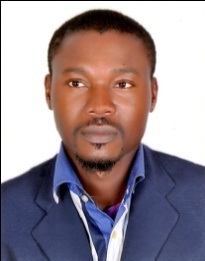 KEHINDE.371168@2freemail.com   	  POST APPLIED FOR- CAREER OBJECTIVE:I am a  qualified security with a wealth of experience knowledge of door management am able and operational, with a good and friendly out look, I am able to relate to the public well and create a good understanding  with the public, and recognizing the situation, taking action before they escalate and become serious, I am serious highly motivated as a professional, I am presented to take my work seriously, I work well on my own and enjoin being part of a good team who are able to work well together.EDUCATION KNOWLEDGE:S.S.C.E (Senior School Certificate2000)Diploma( business education 2003)PERSONAL DETAILS:Name				:	CliffordDate Of  Birth			:	October 5th 1984Nationality			:	NigeriaSex				:	MaleMarital Status			:	Un MarriedVisa Status			:	Employment VisaLanguages Known		:	EnglishSKILLS AND EXPERTISE Excellence communication skills with a team and general publicEnjoy contribution to public safetyAble to work instinctively and good communicationWilling to continue my training and developmentWiliness to save life and propertyPresenting incident before they escalateComputer entry of data for IdWORK EXPERIENCE Currently I work with advance agriculture system, have worked there for the past 1year and 2months.Work under a security company name is one hundred percent security companies from February 2004 to December 2013, I was posted to various banks and plaza, and here is where I worked.(1) United bank of Africa Lagos Nigeria, I work there for 4 years(2)Islamic bank of Nigeria for 2years(3) Hallmark plaza for 3yearsDECLARATION:I hereby declare that the Information mentioned above is true to the best of my Knowledge.